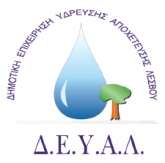 ΔΗΜΟΤΙΚΗ ΕΠΙΧΕΙΡΗΣΗ 					Μυτιλήνη  9/3/2023ΥΔΡΕΥΣΗΣ ΑΠΟΧΕΤΕΥΣΗΣ					Α.Π. 2876	ΛΕΣΒΟΥΤΕΧΝΙΚΗ ΥΠΗΡΕΣΙΑΤαχ.Δ/νση	: Ελ.Βενιζέλου 13-17Ταχ.Κωδ.	: 811 00 ΜυτιλήνηΠληροφορίες	: Παναγιώτης ΜαταρέλληςΤηλέφωνο 	: 22510 24444FAX		: 22510 40121E-mail		: protokolo@deyamyt.gr				ΠΡΟΣ:  ΜΜΕΔΕΛΤΙΟ ΤΥΠΟΥΗ ΔΕΥΑΛ σας ενημερώνει ότι αύριο Παρασκευή10/3/2023λόγω εγκατάστασης υδραυλικών βαλβίδων στο δίκτυο ύδρευση, θα γίνει διακοπή υδροδότησης της Νότιαςζώνηςύδρευσης (Χρυσομαλούσας) από 8:30 έως 18:30η οποία περικλείεται από τις οδούς:Βύρωνος Καραπαναγιώτου, Μητροπολίτου Ιακώβου, Κασσιανής, Παμφίλης,ΘανάσηΛημναίου, ΣίμουΧουτζαίου, Αγίας Φωτεινής, Ευστρ. Βοστάνη, Καμπά, Παπανικόλα.Οικ. Τάξη, Λοχαγ. Μανωλακέλλη, Αρχοντίδη, Μούρα, Ελ. Βενιζέλου και παραλία.Για τον ακριβή εντοπισμό της οικίας μπορείτε να επισκέπτεσθε τον παρακάτω σύνδεσμο: https://www.google.com/maps/d/edit?hl=el&mid=1FjX9zcKXWmeHicqiOe-W4atR4aRCp6ac&ll=39.09069128358797%2C26.558438966712703&z=18Πληροφορίες θα δίνονται στο τηλέφωνο 22510 24444.Η ΔΕΥΑΛ θα καταβάλει κάθε προσπάθεια για την όσο δυνατόν μικρότερη όχληση και την ταχύτερη αποκατάσταση της ομαλής υδροδότησης.Από  τη ΔΕΥΑΛ 